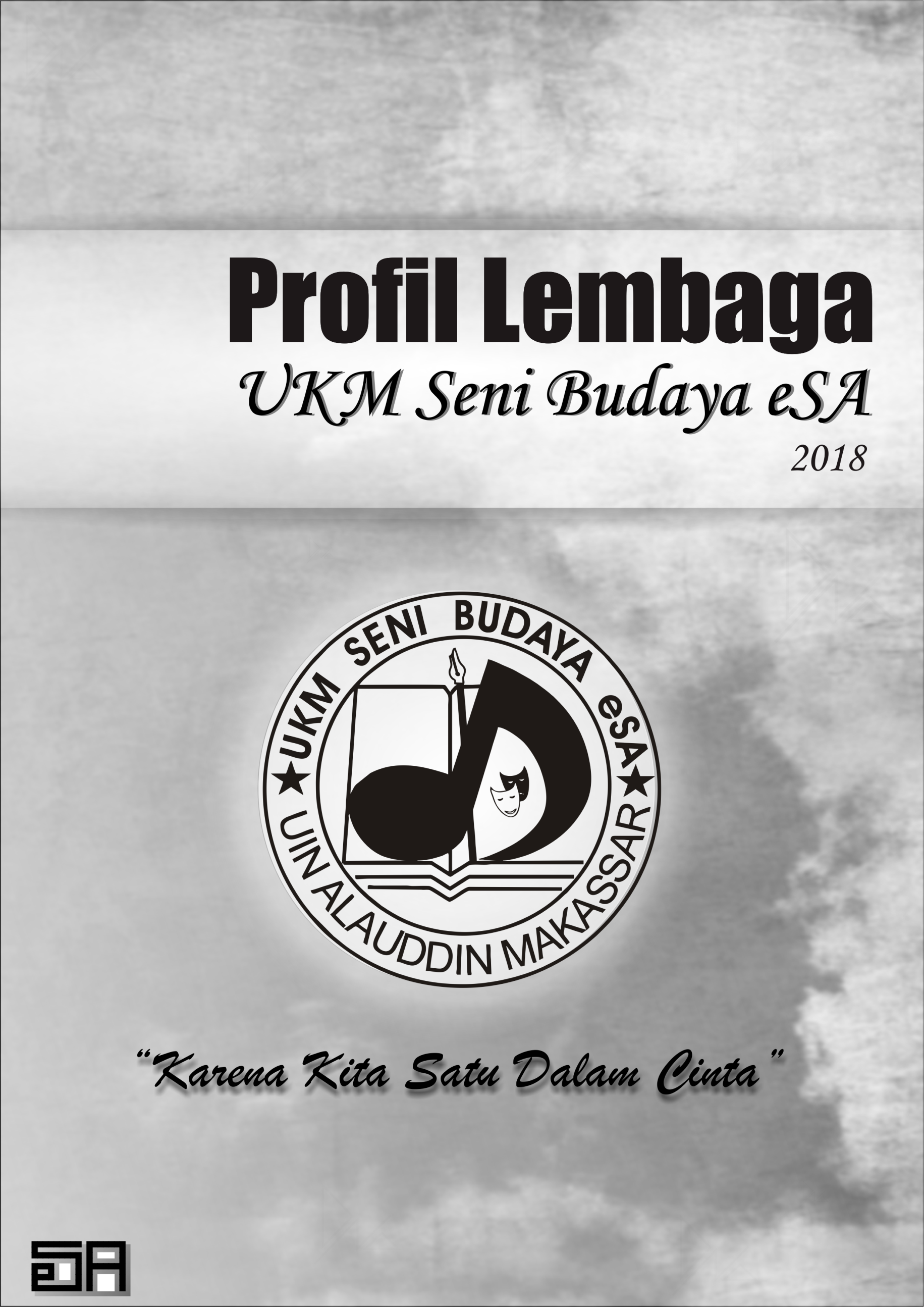 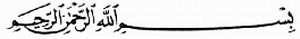 Profil LembagaUnit Kegiatan MahasiswaSeni Budaya eSA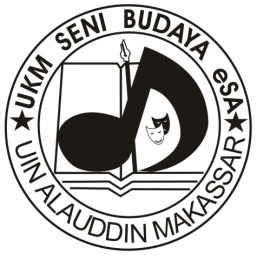 UNIVERSITAS ISLAM NEGERI ALAUDDIN MAKASSARPengantar PengurusAssalamu Alaikum Wr. Wb.	Puji syukur kita panjatkan kehadirat Allah SWT atas segala nikmat yang telah diberikan kepada kita. Shalawat serta salam semoga selalu tercurahkan kepada Rasulullah Muhammad SAW dimana beliau lah sang pengukir sejarah, yang telah membawa cahaya Islamiyah kepada seluruh penjuru dunia.	Seperti yang diketahui bersama bahwa setiap bangsa memiliki sejarahnya sendiri, akan tetapi hanya sedikit yang mengerti dan memahami sejarah tersebut. Begitu pula dengan sebuah lembaga. Eksistensi dari sebuah lembaga itu sendiri tidak terlepas dari pengaruh sejarah yang terbangun dan menyertai lembaga tersebut. Pengurus UKM SB eSA periode 2018 mencoba merefleksikan kembali sejarah UKM SB eSA dari masa ke masa mulai dari pembentukan, visi serta misi maupun hal-hal lain yang urgen termasuk pencapaian-pencapaiannya. Wassalamu Alaikum Wr. Wb.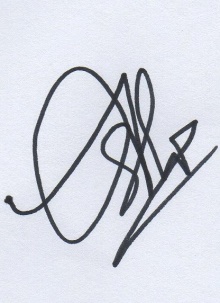 Pengurus UKM SB eSA Periode 2018		Ashhabul KahfiKetua Umum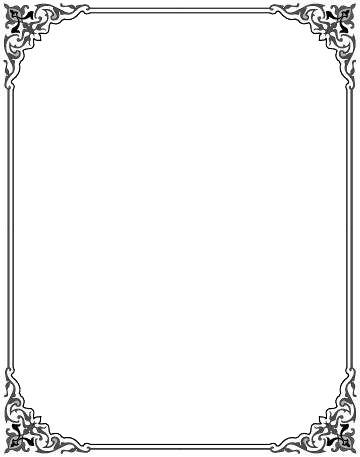 MARS UKM SB eSAUKM Seni Budaya eSASucilah niat satukan langkahKembangkan minat mari berkaryaGenggam prestasi raih citaUKM Seni Budaya eSABangun persaudaraan bina kebersamaanTulus dan ikhlas melangkah Menuju kejayaan muliaMari terus berkaryaSatu dalam cita Selalu dalam cintaAtas hidayah dan ridho AllahUKM Seni Budaya eSA...DAFTAR ISIPENGANTAR PENGURUS				iiMARS UKM SB eSA				iiiDAFTAR ISI				ivPENDAHULUAN				1SEJARAH SINGKAT IAIN ALAUDDIN				1KESENIAN KAMPUS IAIN PRA eSA				4PEMBENTUKAN UKM SENI				5VISI - MISI 								8JEJAK KARYA  				9CABANG SENI MUSIK				10CABANG SENI TEATER				14CABANG SENI RUPA				18CABANG SENI SASTRA 				19CABANG SENI TARI 				22CABANG SENI TILAWAH 				24CABANG SENI SINEMA DAN FOTO				25 CABANG SENI VOKAL				28DOKUMENTASI (FOTO-FOTO) KEGIATAN				29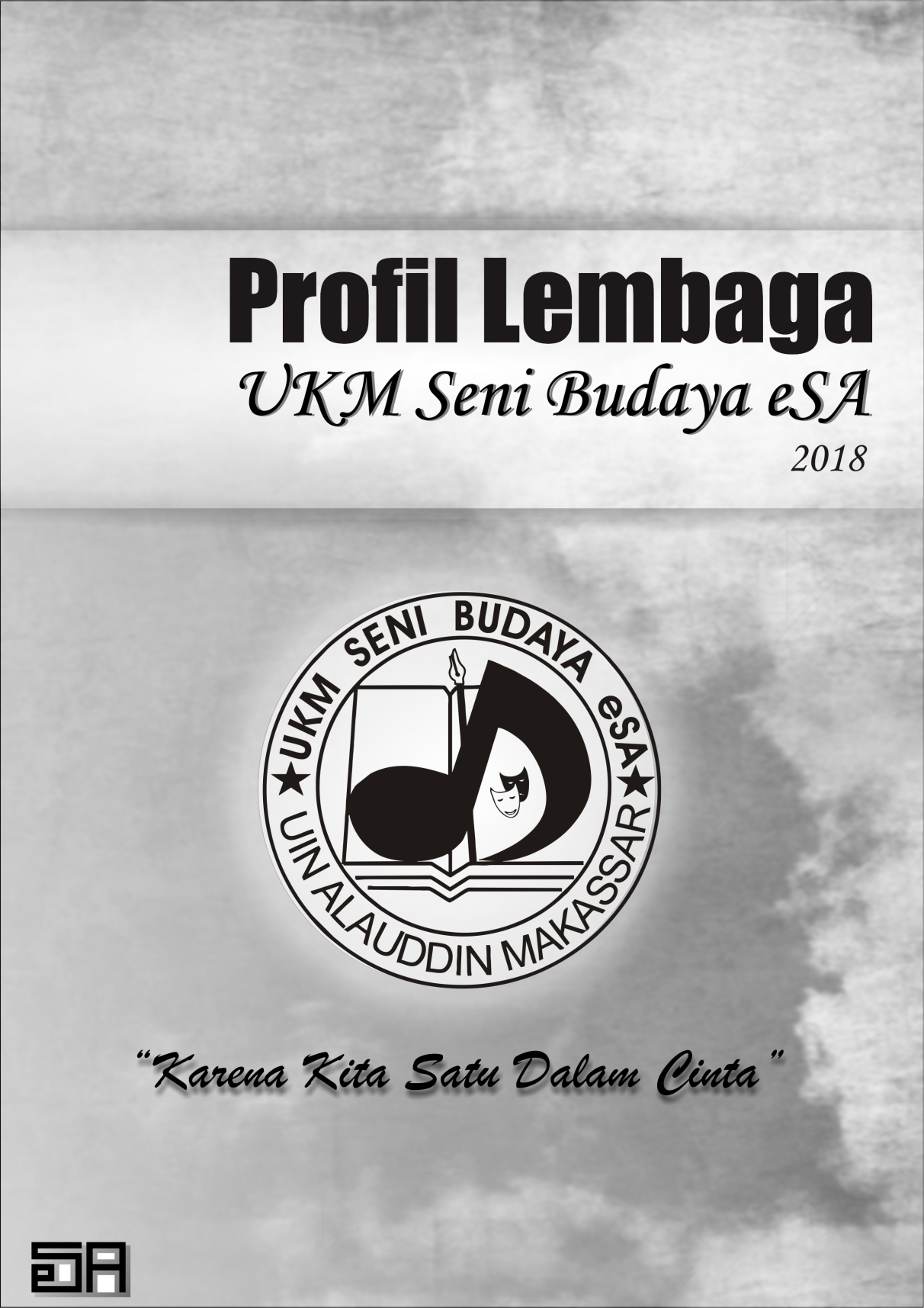 PENDAHULUANSEJARAH SINGKAT IAIN ALAUDDINSejarah perkembangan Universitas Islam Negeri Alauddin  Makassar, yang dulu Institut Agama Islam Negeri (IAIN) Alauddin Makassar melalui beberapa fase yaitu:1. Fase tahun 1962 s.d 1965Pada mulanya IAIN Alauddin Makassar yang kini menjadin UIN Alauddin Makassar berstatus Fakultas Cabang dari IAIN Sunan Kalijaga Yogyakarta, atas desakan Rakyat dan Pemerintah Daerah Sulawesi Selatan serta atas persetujuan Rektor IAIN Sunan Kalijaga Yogyakarta, Menteri Agama Republik Indonesia mengeluarkan Keputusan Nomor 75 tanggal 17 Oktober 1962 tentang penegerian Fakultas Syari'ah UMI menjadi Fakultas Syari'ah IAIN Sunan Kalijaga Yogyakarta Cabang Makassar pada tanggal 10 Nopember 1962. Kemudian menyusul penegerian Fakultas Tarbiyah UMI menjadi Fakultas Tarbiyah IAIN Sunan Kalijaga Yogyakarta Cabang Makassar pada tanggal 11 Nopember 1964 dengan Keputusan Menteri Agama Nomor 91 tanggal 7 Nopember 1964. Kemudian Menyusul pendirian Fakultas Ushuluddin IAIN Sunan Kalijaga Yogyakarta cabang Makassar tanggal 28 Oktober 1965 dengan Keputusan Menteri Agama Nomor 77  tanggal 28 Oktober 1965.2. Fase tahun 1965 s.d 2005Dengan mempertimbangkan dukungan dan hasrat yang besar  dari rakyat dan Pemerintah Daerah Sulawesi Selatan terhadap pendidikan dan pengajaran agama Islam tingkat Universitas, serta landasan hukum Peraturan Presiden Nomor 27 tahun 1963 yang antara lain menyatakan bahwa dengan sekurang-kurangnya tiga jenis fakultas IAIN dapat digabung menjadi satu institut tersendiri sedang tiga fakultas dimaksud telah ada di Makassar, yakni Fakultas Syari'ah, Fakultas Tarbiyah dan Fakultas Ushuluddin, maka mulai tanggal 10 Nopember 1965 berstatus mandiri dengan nama Institut Agama Islam Negeri Al-Jami'ah al-Islamiyah al-Hukumiyah di Makassar dengan Keputusan Menteri Agama Nomor 79 tanggal 28 Oktober 1965.Penamaan IAIN di Makassar dengan “Alauddin” diambil dari nama raja Kerajaan Gowa yang  pertama memeluk Islam dan memiliki latar belakang sejarah pengembangan Islam di masa silam, di samping mengandung harapan peningkatan kejayaan Islam di masa mendatang di Sulawesi Selatan pada khususnya dan Indonesia bahagian Timur pada umumnya. Sultan Alauddin adalah raja Gowa XIV tahun 1593-1639, (kakek/datok) dari Sultan Hasanuddin Raja Gowa XVI, dengan nama lengkap I Mangnga'rangi Daeng Manrabbia Sultan Alauddin, yang setelah wafatnya digelari juga dengan Tumenanga ri Gaukanna (yang mangkat dalam kebesaran kekuasaannya), demikian menurut satu versi, dan menurut versi lainnya gelar setelah wafatnya itu adalah Tumenanga ri Agamana (yang wafat dalam agamanya). Gelar Sultan Alauddin diberikan kepada Raja Gowa XIV ini, karena dialah Raja Gowa yang pertama kali menerima agama Islam sebagai agama kerajaan. Ide pemberian nama “ Alauddin ” kepada IAIN yang berpusat di Makassar tersebut, mula pertama dicetuskan oleh para pendiri IAIN “ Alauddin” , di antaranya adalah Andi Pangeran Daeng Rani, (cucu/turunan) Sultan Alauddin, yang juga mantan Gubernur Sulawesi Selatan, dan Ahmad Makkarausu Amansyah Daeng Ilau, ahli sejarah Makassar.Pada Fase ini, IAIN (kini UIN) Alauddin yang semula hanya memiliki tiga (3) buah Fakultas, berkembang menjadi lima (5)  buah Fakultas ditandai dengan berdirinya Fakuktas Adab berdasarkan Keputusan Menteri Agama RI No. 148 Tahun 1967 Tanggal 23 Nopember 1967, disusul Fakultas Dakwah dengan Keputusan Menteri Agama RI No.253 Tahun 1971 dimana Fakultas ini berkedudukan di Bulukumba (153 km arah selatan kota Makassar), yang selanjutnya dengan Keputusan Presiden  RI No.9 Tahun 1987 Fakultas Dakwah dialihkan ke Makassar, kemudian disusul pendirian Program Pascasarjana (PPs) dengan Keputusan Dirjen Binbaga Islam Dep. Agama No. 31/E/1990 tanggal 7 Juni 1990 berstatus kelas jauh dari PPs IAIN Syarif Hidayatullah Jakarta yang kemudian dengan Keputusan Menteri Agama RI No. 403 Tahun 1993 PPs IAIN Alauddin Makassar menjadi PPs yang mandiri.3. Fase Tahun 2005 s.d sekarangUntuk merespon tuntutan perkembangan ilmu pengetahuan dan perubahan mendasar atas lahirnya  Undang-Undang Sistem Pendidikan Nasional No.2 tahun 1989 di mana jenjang pendidikan pada Departemen Pendidikan Nasional R.I dan Departemen Agama R.I, telah disamakan kedudukannya khususnya jenjang pendidikan menegah, serta untuk menampung lulusan jenjang pendidikan menengah di bawah naungan Departemen Pendidikan Nasional R.I dan Departemen Agama R.I, diperlukan perubahan status Kelembagaan dari Institut menjadi Universitas, maka atas prakarsa pimpinan IAIN Alauddin periode 2002-2006 dan atas dukungan civitas Akademika dan  Senat IAIN Alauddin serta Gubernur  Sulawesi Selatan, maka diusulkanlah konversi IAIN Alauddin Makassar menjadi UIN Alauddin Makassar kepada Presiden R.I melalui Menteri Agama R.I dan Menteri Pendidikan Nasional R.I. Mulai 10 Oktober 2005 Status Kelembagaan Institut Agama Islam Negeri (IAIN) Alauddin Makassar berubah menjadi (UIN) Universitas Islam Negeri Alauddin Makassar berdasarkan Peraturan Presiden (Perpres) Republik Indonesia No 57 tahun 2005 tanggal 10 Oktober 2005 yang ditandai dengan peresmian penandatanganan prasasti oleh Presiden RI Bapak DR H Susilo Bambang Yudhoyono pada tanggal 4 Desember 2005 di Makassar.Dalam perubahan status kelembagaan dari Institut ke Universitas , UIN Alauddin Makasar mengalami perkembangan dari lima (5) buah Fakutas menjadi 7 (tujuh) buah Fakultas dan 1 (satu) buah Program Pascasarjana (PPs) berdasarkan Peraturan Menteri  Agama RI Nomor 5 tahun 2006 tanggal 16 Maret 2006, yaitu:         1. Fakuktas Syari'ah dan Hukum         2. Fakuktas Tarbiyah dan Keguruan         3. Fakultas Ushuluddin dan Filsafat         4. Fakultas Adab dan Humaniora         5. Fakultas Dakwah dan Komunikasi         6. Fakultas Sains dan Teknologi         7. Fakultas Ilmu Kesehatan.         8. Program Pascasarjana(PPs)Selanjutnya di tahun 2013 berdiri pula Fakultas Ekonomi dan bisnis Islam yang dibentuk dari beberapa jurusan Ekonomi yang ada di Fakultas Syariah dan Hukum.  Pada tahun 2015 Fakultas Ilmu Kesehatan berubah nama menjadi Fakultas Kedokteran dan Ilmu Kesehatan karena adanya jurusan baru pada fakultas tersebut dan bersamaan dengan itu pula muncullah beberapa jurusan baru pada beberapa. Hingga pada tahun 2017 tercatat ada 8 fakultas ditambah 1 buah Program Pascasarjana yang ada di UIN Alauddin makassarKESENIAN KAMPUS IAIN PRA eSASejak berdirinya IAIN alauddin sebagai Perguruan Tinggi, geliat kegiatan berkesenian masih terbilang terbatas pada kegiatan partisipatif atau responsive. Belum menjadi suatu kegiatan yang diorganisir secara berkala dengan berbagai program, khususnya kegiatan pengkaderan. Kegiatan kesenian biasanya berlangsung dalam kegiatan-kegiatan porseni, berbagai jenis lomba, festival, dan khususnya sebagai pengisi acara dalam berbagai kegiatan kampus. Dengan demikian kegiatan tersebut masih terkesan tidak terkoordinir secara utuh sebagai suatu potensi Perguruan Tinggi. Ia hanya dilakukan oleh kelompok-kelompok di masing-masing fakultas dan hanya aktif dalam momen-momen tertentu. Meski demikian, tidak berarti bahwa kelompok-kelompok itu kering dari prestasi. Di akhir era 80-an hingga 1993 muncul sejumlah sanggar fakultas yang mulai melakukan kegiatan kesenian yang relative intensif, adapun untuk sistem perkerutannya dilakukan secara langsung melalui audisi/casting bagi setiap mahasiswa yang memiliki bakat dan minat.Dari kondisi itu, melalui sebuah pertemuan kecil-kecilan, muncullah gagasan oleh sejumlah mahasiswa untuk menyatukan seluruh potensi yang ada melalui pembentukan sebuah wadah insan seni yang tidak lagi terpisah-pisah dalam tingkat fakultas, melainkan tingkat institute (Institut Agama Islam Negeri Alauddin Ujungpandang), untuk menyatukan berbagai bakat dan minat yang sebenarnya cukup besar pada waktu itu.PEMBENTUKAN UKM SENI29 Juli 1993, ide dan saran menyatu itu terwujud dengan terbentuknya Unit Kegiatan Kemahasiswaan Sanggar Seni Alauddin (UKK SSA) yang dipelopori oleh beberapa mahasiswa dengan pemikiran cemerlang, dan sekaligus menjadi Pendiri UKK SSA. Mereka antara lain adalah:Zulfahmi Alwi, Fak. Syari’ah (Wajo)M. Yasir Karim, Fak. Adab (Bulukumba)Abd. Halim Rimamba, Fak. Dakwah (Selayar)Zulfikar Yunus, Fak. Syari’ah (Makassar)Khaeruddin, Fak. Syari’ah (Makassar)Muhammad Ikhsan AR, Fak. Ushuluddin (Selayar)Ilham Dharma Putera, Fak. Adab (Makassar)Hamdan, Fak. Ushuluddin (Kendari)UKK SSA pertamakali bertempat/bersekret di “balkon” Gedung I yang berfungsi sebagai Gedung Serbaguna atau belakangan dikenal dengan sebutan Auditorium Sultan Alauddin. Dan pada tahun 1996 UKK SSA berpindah tempat ke gedung Pusat Kegiatan Mahasiswa (PKM) kemudian pada tahun 2009 tepatnya pada tanggal 14 September 2009, sanggar berpindah tempat ke salah satu tempat di bagian barat kampus (gudang) dan sekretariat pengurus bertempat di “bilik 13”UKK SSA awalnya memiliki 5 studio (kini disebut dengan istilah cabang seni) yakni: (1) teater, (2) musik dan vokal, (3) lukis dan kaligrafi, (4) sastra dan media, serta (5) tilawah. Sementara bidang tari belum dijadikan salah satu cabang seni karena pihak pimpinan kampus belum menyepakati. Kelima cabang seni di atas diaktifkan oleh anggota dalam berbagai kegiatan yang diutamakan berbasis religi.Penggantian nama UKK SSA (Unit Kegiatan Khusus Sanggar Seni Alauddin) dilakukan pada Musyawarah Anggota ke-2 (1999), yakni pada masa demisioner kepengurusan Bakri Aladin dan terpilihnya Ridwan Polos, UKK SSA diganti menjadi Unit Kegiatan Mahasiswa Seni Budaya eS.A (UKM SB eS.A). Adapun akronim UKK diganti menjadi UKM (Unit Kegiatan Mahasiswa) karena merupakan kebijakan langsung dari birokrasi yang memutuskan mengganti nama dari UKK menjadi UKM. Akronim SSA digantikan menjadi eS.A dengan penjelasan sebagai berikut: Huruf “S” kapital jika didiftongkan akan diawali dengan bunyi “e”, sehingga penulisannya disertakan huruf “e” di depan “S”.Antara “eS” dan “A” dipisahkan oleh “titik”, sehingga penyebutannya tidak berkesan bersambung. Sangat jelas sebagai sebuah singkatan dari nama Sultan Alauddin.Pada Musyawarah Anggota ke-3 yakni masa demisioner Ridwan Polos dan terpilihnya Muhammad Sadli (2000), kemudian disepakati akronim “eS.A” diubah dengan menghilangkan “titik” yang mengantarai huruf “eS” dan”A”, sehingga penyebutannya juga memberi kesan bersambung, yakni “eSA”. Penggunaan nama eSA memiliki beberapa makna yakni;Makna akronim yakni singkatan dari nama Sultan Alauddin yakni salah seorang Raja Gowa yang pertama memeluk agama Islam.Makna teologis yang menegaskan ketauhidan Allah SWT.Makna budaya yakni huruf “SA” dalam aksara Bugis Makassar berarti SeuwaE (dewata/Tuhan) yang ditulis dalam bentuk “belah ketupat” atau “Sulapa Appa” yang dikenal sebagai simbol hakekat manusia.Pada tahun 2011 UKM SB eSA berpindah sekret dari yang awalnya berada dikampus 1 berpindah ke kampus 2 yang beralamatkan tepatnya di Gedung Pusat Kegiatan Mahasiswa  (PKM) Kampus 2 UIN Alauddin Makassar di Jalan H.M Yasin Limpo No. 36, Samata, Kabupaten Gowa UKM SB eSA terus mengalami dinamika-dinamika yang tentunya membawa perubahan diinternalnya, seperti jumlah cabang seni yang awalnya hanya 5 cabang seni, sampai pada tahun 2017 jumlah cabang seni bertambah menjadi 8 cabang seni diantaranya : (1) teater, (2) Musik, (3) Vokal, (4) Tilawah, (5) Rupa, (6) Sastra, (7) Tari dan (8) SinematografiVISI – MISI UKM SENI BUDAYA Esa UIN ALAUDDINVISIMenghimpun, menyalurkan, dan mengembangkan aspirasi seni budaya  dalam rangka tercapainya tujuan UIN Alauddin Makassar.MISIPeningkatan kualitas seni Islam.Pengembangan pelaksanaan dan sistem kaderisasiPeningkatan dan pengembangan peran UKM SB eSA di lingkungan peran perguruan tinggi, kemahasiswaan, dan kepemudaan.Peningkatan dan pengembangan profesionalitas anggota.Berperan dan berpartisipasi dalam menegakkan nilai-nilai seni dan budaya serta nilai-nilai keislaman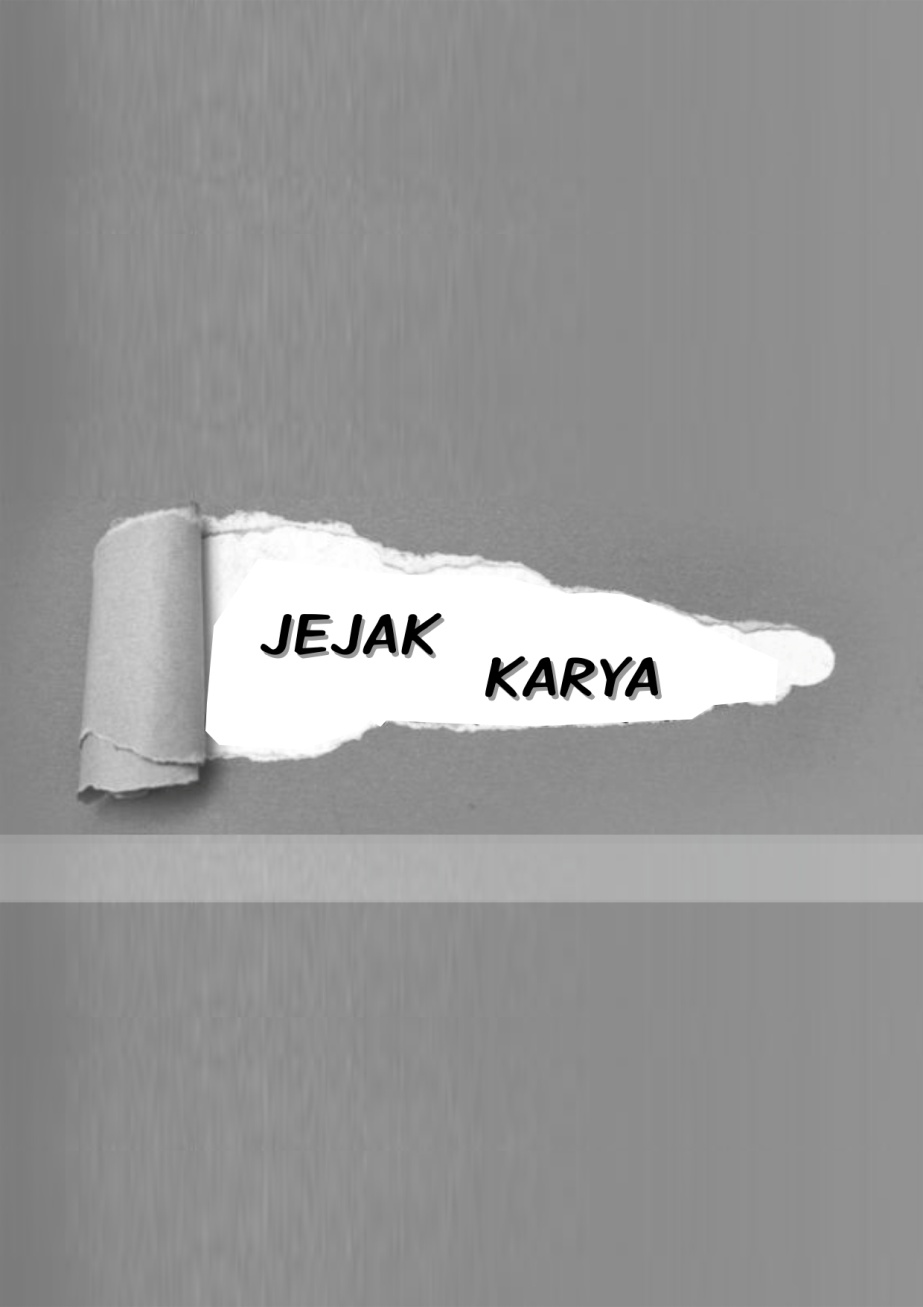 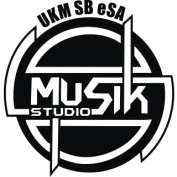 CABANG SENI MUSIK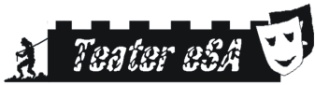 CABANG SENI TEATER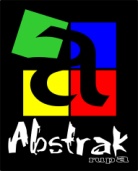 CABANG SENI RUPA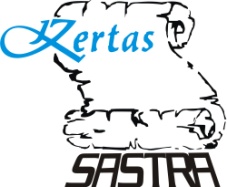 CABANG SENI SASTRA 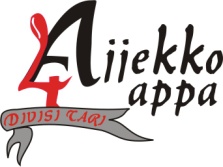 CABANG SENI TARI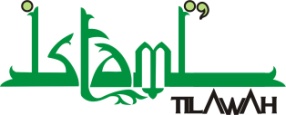 CABANG SENI TILAWAH 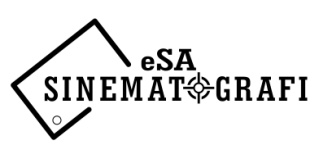 CABANG SENI SINEMATOGRAFI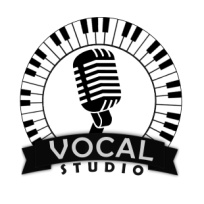 CABANG SENI VOKAL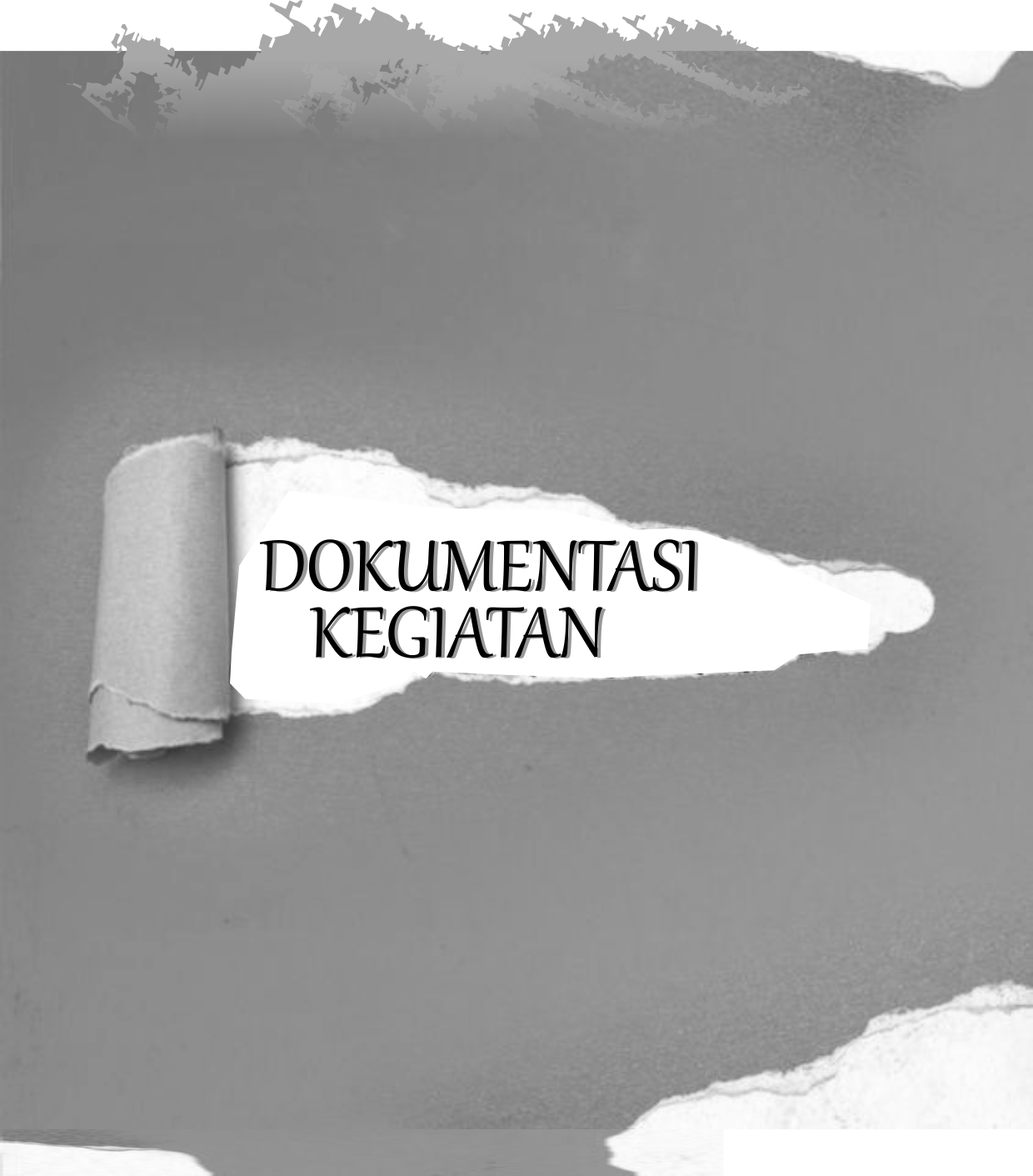 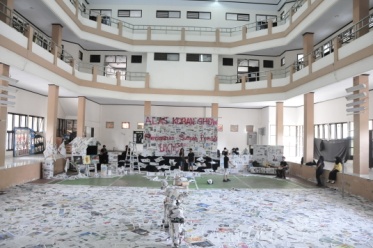 Alas Koran Show UKM SB eSA, 2013 di Gedung PKM Kampus II UIN Alauddin Makassar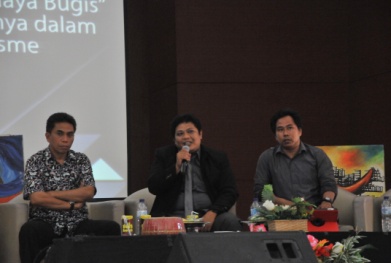 Seminar    Budaya UKM SB eSA, 2014 di Gd. Auditorium Kampus II UIN Alauddin Makassar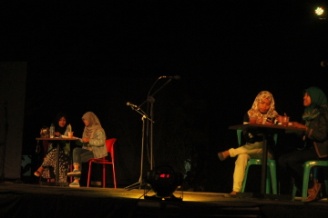 Makassar Art Collaboratioan, 2014 di Benteng Fort Rotterdam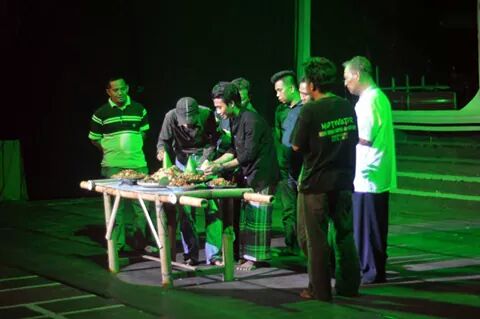 Milad XXI UKM SB eSA, 2014 di Gd. PKM Kampus II UIN Alauddin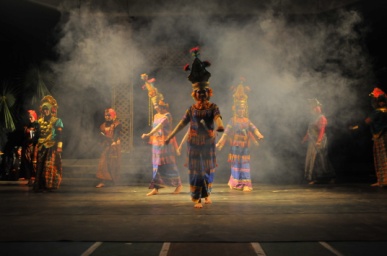 Milad XXII UKM SB eSA, 2015 di Gd. PKM Kampus II UIN AlauddinPameran & ngumbar Rupa, 2015 di Gd. PKMKampus II UIN Alauddin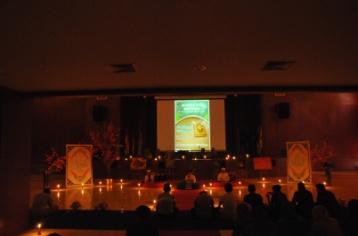 Dzikir Bersama & Haflah Al-Qur’an, 2015 di Gd. Auditorium Kampus II UIN Alauddin 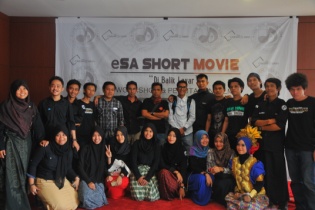  Short Movie, 2015 di Gd. Auditorium Kampus II UIN Alauddin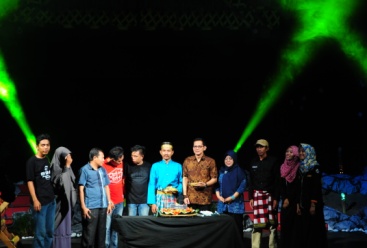 Milad XXIII UKM SB eSA, 2016 di Gd. PKM Kampus II UIN Alauddin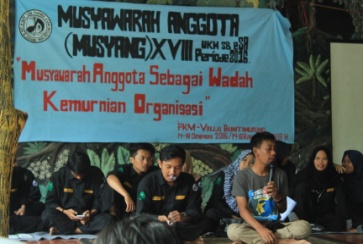 Musyawarah Anggota ke XVIII, 2016 di Villa Bantimurung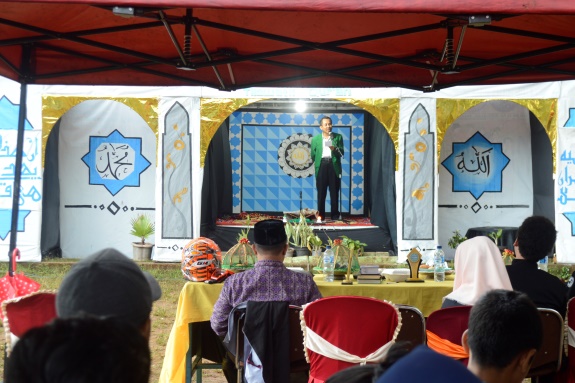 eSA Musabawah Tilawatil Qur’anDahulu Kala. . .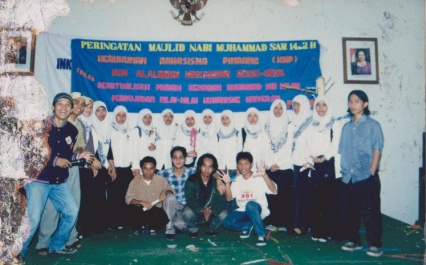 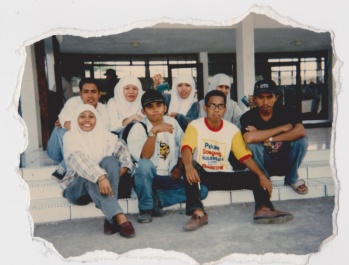 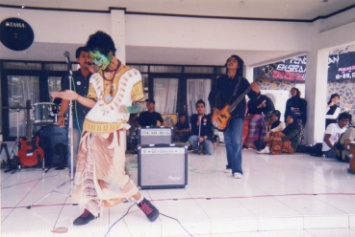 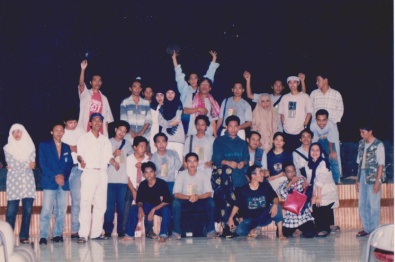 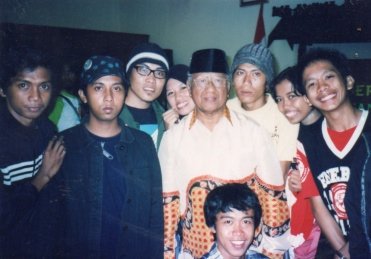 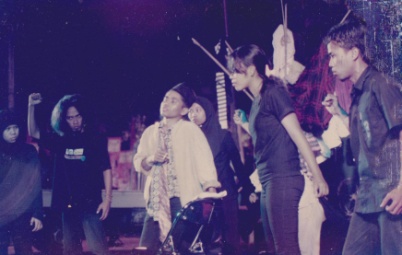 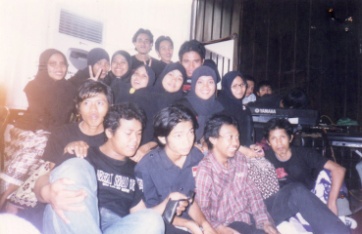 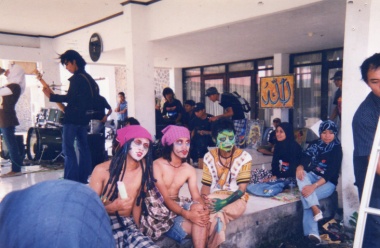 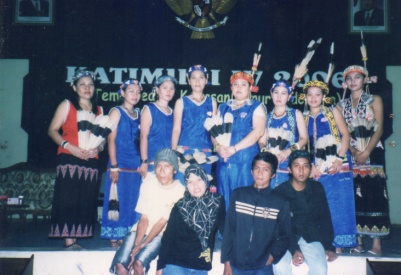 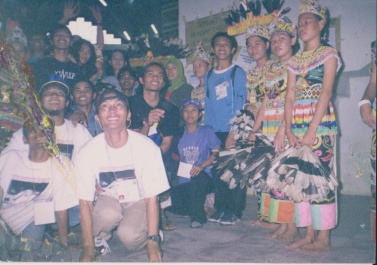 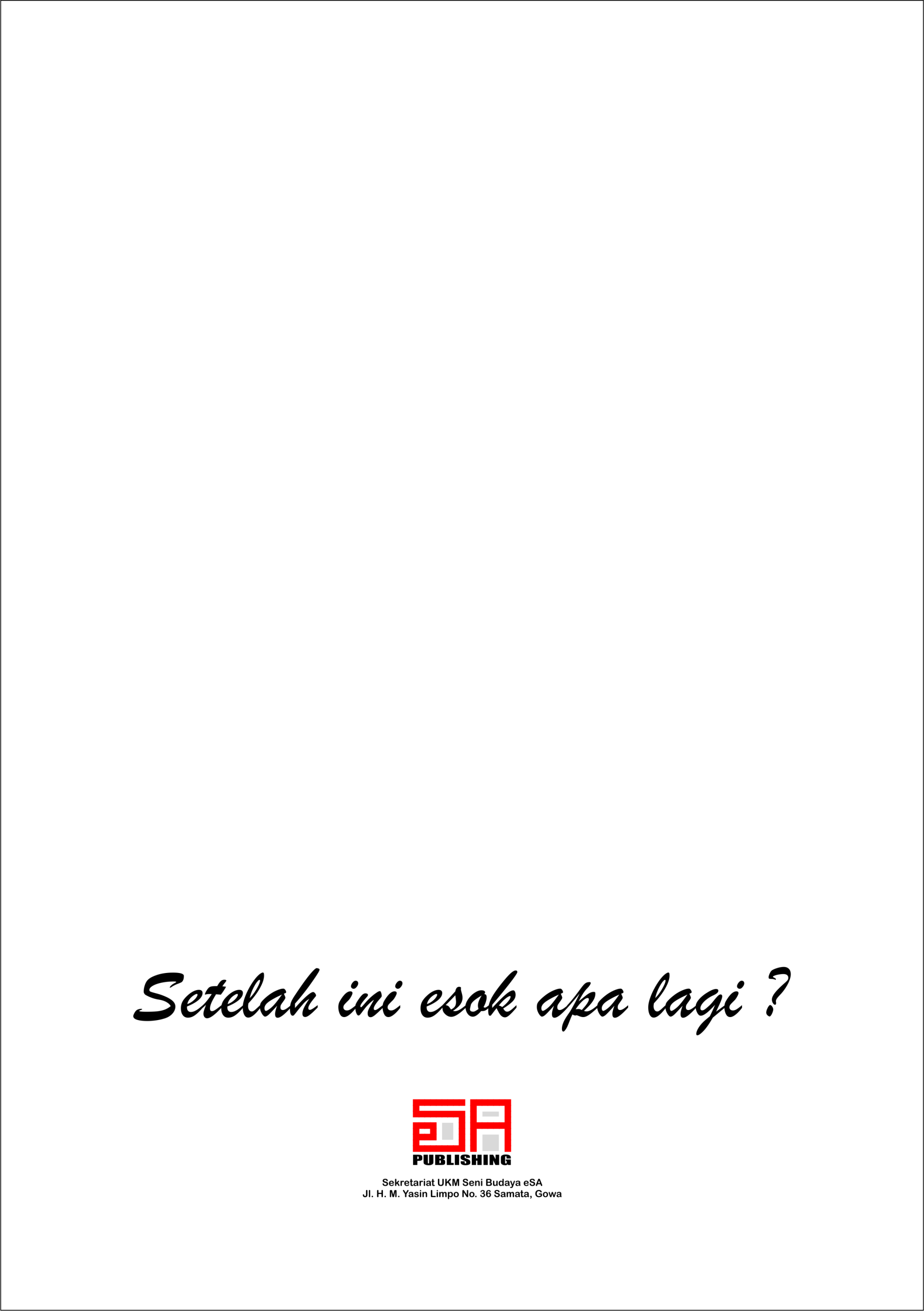 NoKEGIATAN/KARYATAHUN/PERIODETEMPATKETERANGAN1KPK (Kelompok Penyanyi Koridor) Show1994STM Pembangunan2Pelatihan Tabuh Gendang Tradisional1995-19963Pentas KPK1995Makassar Golden Hotel4Konser Musik Religi1999Monumen Mandala5“Alas Koran dan Finansial” Show19996Paduan Suara2000MandalaBadko SULSELRA7Festival Akustik20018Konser musik Komunitas Kerudung Hitam (KKH)20029Pentas Musik dengan KKMS Sinjai10Pentas Musik Barru11Pentas Musik Tradisi UNM12Ajang Musik Kampus (AMUK) Nescafe200313Pentas Musikalisasi PuisiUMIR. Chembonk SH14Pentas MusikBili-BiliMahasiswa KKN15Workshop Musik Tradisional16Konser Perkusi “Insan Cita“17Iccank Show2009PKM UIN AlauddinIccang RA18eSA In Konser “NYANYIAN NUN”2010RRI MakassarMaskur El Alif19Pentas Musik “Satu Dalam Cita”2010UNISMUH Makassar20Workshop Perkusi2011Gedung D Kampus I UIN Alauddin21Pelatihan Pembuatan Suling Tradisi2011PKM Kampus II UINAfrianto Bustan22Pelatihan Pembuatan Suling Tradisi2012PKM Kampus II23Workshop Perkusi2012PKM Kampus IIIndar Mabrur24Festival Musik Se-Makassar, bekerja sama dengan ADSOR (Ahmad Dhani School Of Rock)2013Halaman Citra Land Celebes25Workshop Pembuatan Suling2014PKM Kampus II Abdul Wahid Karim6Pelatiahan dan Sharing Kekaryaan tentang Musikalisasi Puisi2014Hotel MaleoBang Aneh Matahari27Instrumen“No Name”2013ESCAPE 2013Afrianto Bustan28Lagu “Kebersamaan Cinta”2013ESCAPE 2013Andrey Septiady29Lagu “Mimpi”2014EKSIBISIEksibanat XVII30Lagu “Sadar”2014EKSIBISIEksibanat XVII31Akapela “Kuserahkan Padamu”2014EKSIBISIEksibanat XVII32Musik Qasidah2014EKSIBISIEksibanat XVII33Instrumen “LOST”2014ESCAPE 2014Muhammad Ilham34Lagu “Bahasa Langit”2014ESCAPE 2014Muhammad Fachrul35Lagu “Cahaya Hati”2014ESCAPE 2014Nurbaedah Anwar36Lagu “Merindumu”2014ESCAPE 2014Nurlatifah Jamaluddin37Lagu “ RidhoMu”2014ESCAPE 2014Helmi Anwar38Lagu “Cerita Kita”2015EKSIBISIEksibanat XVIII39Lagu “Kita kan Satu”2015EKSIBISIEksibanat XVIII40Instrumen Perkusi “Bimbang”2015ESCAPEMarwan Fadhel41Lagu “Young”2015ESCAPEDendi Tenri Ajeng42Magang Musik Tradisional di Sanggar Dg’ Lau2015Sanggar Dg LauAndi Rihla Muharwan, Edy Sutrisno & Irsyam43Instrumen “Siparappe”2016EKSIBISIEksibanat XIX44Instrumen “One The Way”2016Escape 2016Rinto Alam Nuari 45Lagu “REPLIKA”2016Escape & Milad XXIII UKM SB eSAMuh. Akbar Faisal46Instrumen ”Desperate”2016Escape 2016Nahrul Hayat 47Instrumen “Morning Smile”2016Escape 2016Bukhari Muslim48Lagu “Tentang Dia”2016Escape 2016Nurul Arifah Rezkiana 49Lagu “Munajat”2016Escape & Milad XXIII UKM SB eSALailatun Naafi’ah 50Instrumen “Signature Moves”2016Escape 2016Moehammad Farid Wajdji51Instrumen Perkusi “Freedom”2016Escape 2016Andi Rihla Muharwan NoKEGIATAN/KARYATAHUN/PERIODETEMPATKETERANGAN1Teater “Primitif Abad Nuklir”1995 & 2000IAIN Alauddin & Kolaka Sul-tengNur Dahlan Jirana2Pagelaran Drama Kolosal “Sultan Alauddin”Audit S. Alauddin3Pentas Monolog “ Empat Dimensi”1996Ridwan Polos4Pentas Monolog “KUBUKUBU (Kutu Buku – Kutu Busuk)”1996Ridwan polos5Performing Art “Siang Bolong”1997Ongen6Pentas Teater “SEMA-MASE(Setan Manusia-Manusia Setan)”2001Ridwan Polos7Pentas Teater PROTES 1 dan 22002Ridwan Polos8Pentas Teater Kolaborasi KODAM 7 WIRABUANARujab Gubernur9Pentas Teater Dengan HIPMA GowaGOWA10Pentas Teater “SEX in The Kos”2004Alfay Aagola11Pentas teater “Fanfannangi”2004R. Chembonk. SH12Performing Art “Irak Under Attack”R. chembonk. SH13Pentas teater “Restu Berduri” I2005A.Muh Ihsan RA14Pentas teater “Negri Semau Gue”2005Kampus I UIN dan UNG Gorontalo15Pentas teater “Setelah Ini Esok Apalag?”2005R. Chembonk SH16Pentas teater “Pasukan Gila”STIMIK DIPA17Pentas Teater “tahu Apa Kamu Tentang Kemerdekaan”2006Anca Doank18Pentas Teater “Berkesenian Itu?”2006R. Chembonk SH19Festival dan Workshop Teater Mahasiswa Nusantara200620Pentas Teater “Sang Lelaki”2007Ijonk Roben21Pentas Teater “Anjing = Asu”2007Albar Rusifa22Pentas Teater “Allebinengngeng”2008Alwiyah Nur Syarif23Pentas Teatrikal Runtuhnya Peradaban UIN2010Kampus I UINAlbar Rusifa24Teater Instalasi Gaji Presiden Belum Naik2011Albar Rusifa25Teater Instalasi Sumpah pemuda dan Hari Ibu2011Sarsil MR26Teater Instalasi Pesta Demokrasi (Pemilma)2012Albar Rusifa27Teaterikal Peringatan Hari Pendidikan2012Kampus II UINSarsil MR28Temu Teater Mahasiswa Se-Indonesia di Purwokerto201229Teatrikal Hari Bumi2013Kampus II UINSarsil MR30Teatrikal Hari Sumpah Pemuda2013Kampus II UINSarsil MR31ESCAPE2013Nurman Akhmad32Teaterikal Hari Kartini 2014Kampus II UINSarsil MR33Teaterikal Hari Bumi2014Kampus II UINSarsil MR34Teaterikal Hari Pendidikan2014Kampus II UINSarsil MR35Teaterikal Sumpah Pemuda2014Kampus II UINMabrur K.36Pentas Teater “Nasyah”2014Escape & Milad 21Sarsil MR37ESCAPE “Nasya”2014 Gd. PKM Kampus II UIN AlauddinMabrur Kamaluddin38ESCAPE “Nasya”2014Gd. PKM Kampus II UIN AlauddinEko Ruli Pratama39Pentas Teater “Dan lainnya, Sebagiannya” Naskah Karya Bina Margantara2014Eksibisi Eks.XVIIIEksibanat XVII40Temu Teater Mahasiswa Nusantara (TTMN) ke-XII di Jakarta2014JakartaAshar Mata, Mabrur Kamaluddin& Ferdi Lafiek41Teatrikal hari kemerdekaan 17 Agustus 2015Kampus II UIN42Teatrikal Perdamaian (Peringatan Hari Sumpah Pemuda)2015Kampus II UIN43ESCAPE2015Gd. PKM Kampus II UIN AlauddinHasnia44Sulawesi Civilitation2015Milad 22 eSASarsil Martin452016Eksibisi Eks. XIX (PKM Ksmpus II UIN AM)Eksibanat XIX46Teatrikal hari Kartini2016Kampus II UIN47Teatrikal Perdamaian (Peringatan Hari Sumpah Pemuda)2016Kampus II UIN48Antama’ riballa2016Milad XXIII UKM SB eSASarsil MartinNoKEGIATAN/KARYATAHUN/PERIODETEMPATKETERANGAN1Pameran Lukis dan Kaligrafi19982Lomba GrafittiFBS UNMZuhri dan Iccank RA3Lomba Kaligrafi 2004Fakultas Psikologi UNMIccank RAKarikatur Bersama dalam rangka hari bumi2007Pelataran Auditorium4Iccank Show2009PKM Kampus I UINIccank RAWorkshop Karikatur2012Gd. PKM Kampus II UIN AlauddinAlbar Rusifa5Perform Art Rupa2014MILAD 21 eSAAshar Mata6Pameran Rupa2015Kampus II UIN7Ngumbar Rupa 1 2015Kampus II UIN8Ngumbar Rupa 22015Makassar Art GaleryAbstrak Rupa bekerjasama dengan Makassar Art Galery9Perform Art Rupa2015MILAD 22 eSAAshar Mata10Berbedah Diri dan Tercekik oleh Waktu2016Escape 2016 (PKM Kampus II UIN Alauddin)Irsandy Muis11Pameran Rupa Se-UKM seni Makassar2016Perpustakaan UIN Alauddin MakassarAbstrak RupaNoKEGIATAN/KARYATAHUN/PERIODETEMPATKETERANGAN1Pekan Seni Mahasiswa Daerah1994Oleh St. Maryam2Tadarrus Puisi I19943PEKSIMIDA 1996IKIP4Penerbitan Edisi I HAMLET19975PESIMINAS2000Surabaya6Sastra kepulauan II2003Bersama Afrisal Malna7Tadarrus Puisi II20058Sastra Kepulauan III Bersama Afrizal Malna dan WS. Rendra20059Temu Sastra Bersama Taufik Ismail2005Pare-pare10Tadarrus Puisi III200711Tadarrus Puisi IV200812Tadarrus Sastra V200913Tadarrus Sastra VI201014Tadarrus Sastra VII “Tak Ingin Hilang Di Kampung Sendiri”2011Gedung D Kampus I UIN Alauddin15Ngumbar Sastra “Meniti Cahaya”Bersama PSK dan Seniman Makasar2011Samping Perpustakaan Kampus I UIN16Penerbitan HAMLET III2011PKM Kampus II UIN 17Tadarrus Sastra VIII2012Gedung Olahraga Tamalate18Launcing Buku “Kuntum Sepatu Dea”2012Auditorium Kampus II UINBuku Hamdan19Bedah Buku “Seuntai 9 Kidung Mahila”201220Tadarrus Sastra IX201321Bedah Buku “Kuntum Sepatu Dea”2014Auditorium Kampus II UIN22ESCAPE 2014Gd. PKM Kampus II UIN AlauddinErnani Ibrahim23ESCAPE2014Gd. PKM Kampus II UIN AlauddinArmil Ferdiansyah24ESCAPE2014Gd. PKM Kampus II UIN AlauddinRusdin Numpa25ESCAPE “Anjing”2015Gd. PKM Kampus II UIN AlauddinMuh. Kurniadi Asmi26ESCAPE “Moksa”2015Gd. PKM Kampus II UIN AlauddinSitti Rahma27Tadarrus Sastra X2014Kantor PKK Makassar28Bedah Buku Asdar Muis RMS “menuju tepi tak berujung” 105 Sajak menjelang ajal2015Gedung CBP Kampus II UINAM29Tadarrus Sastra XI2015Balai Diklat Keagamaan30Launcing Buku Antalogi Puisi Serangkai Bunyi Sunyi2015Balai Diklat Keagamaan31Penerbitan Bulletin Hamlet 201532Tadarrus Sastra XII“Tubuh, Teks & Hasrat”2016Kantor PKK Makassar33Penerbitan Bulletin Hamlet 201634ESCAPE “Mak Suhaima dalam Ingatan” 2016Gd. PKM Kampus II UIN AlauddinLisa Marlisa Syam35ESCAPE “Taman Mimpi”2016Gd. PKM Kampus II UIN AlauddinAhmad Ghazali36ESCAPE “Damma”2016Gd. PKM Kampus II UIN AlauddinRida Mardia Arif37Milad XXIII “Cahaya”2016Gd. PKM Kampus II UIN AlauddinZulkifli (Bang Jul)NoKEGIATAN/KARYATAHUN/PERIODETEMPATKETERANGANTari Jeppeng Rebana2010YPUPBusran1Pentas Tari Kontemporer “KUN” Hilang di Kampung Sendiri2011Halaman Belakang GTC Kampus I UINRidwan AcoPentas Pengukuhan “Ma’doja Bine”2012Gd. D Kampus I UIN AlauddinSalahuddin2EKSIBISI Tari kreasi “Massiri’ Riale”2013Gd. PKM Kampus II UIN AlauddinEksibanat XVII3EKSIBISI Tari Kontemporer “Chitosia Marina”Kupu-Kupu  bersayap Kain2013Eks Gd. PKM Kampus II UIN AlauddinEksibanat XVII4Juara II Festival Tari Se-Makassar2014Pelataran Benteng Fort Rotterdam5ESCAPE Tari “Kepribadian”2014Gd. PKM Kampus II UIN AlauddinKoreografer Dilla6Milad XXI Tari “Somponna Tana Ogi”2014Gd. PKM Kampus II UIN AlauddinMuslimin/ Cimming7Milad XXII “Tari Nusantara”2015Gd. PKM Kampus II UIN AlauddinMuslimin (Kak Ciming)8Eksibisi “Tari Silaingen”2015Gd. PKM Kampus II UIN AlauddinEksbanat XVIII9ESCAPE Tari “Pangngu’rangi”2015Gd. LT Kampus II UIN AlauddinNoni Hadriani10Eksibisi “Tari Makkunrai Salendang” 2016Gd. PKM Kampus II UIN AlauddinEksibanat XIX11Tari Mallettu Kopi2016Gd. PKM Kampus II UIN AlauddinEksibanat XIX12Tari Akkatere2016Escape 2016Zella Astarina13Tari Tobalakia2016Milad XXIII eSANoni Hadriani14Tari PakarenaMassal2018Hari Tari Sedunia103 PenariNoKEGIATAN/KARYAPERIODETEMPATKETERANGAN1Shalawat Badar19952Fetival Lagu da’wah dan Kasidah1995Audit S. Alauddin3Kasidah Modern4Road Show Kasidah modernKab Jeneponto, Takalar,Bulukumba, dan Maros5Zikir Rebana19976Malam Do’a dan Zikir Bersama Masyarakat GOWA2002GOWARidwan Polos7Malam do’a dan Zikir2002GOWA8Zikir Akbar bersama Golkar2002Gowa9Zikir Akbar2002 Herlang, Bulukumba10Sambut Suci Ramadhan (Risalah Hijrah)200311Zikir Akbar2003Gowa12Lomba Nasyid2005RUJAB GUBERNURAdi Fals, Yaya, R.Chembonk, Chimenk, Iccank13Nasyid Akapela2008Auditorium Al-Amin Unismuh14Dzikir Bersama & Haflah Al-Qur’an2015Auditorium Kampus II UIN15YA MAULANA2016Escape & Milad XXIII UKM SB eSARusnah Mursalim16eSA Musabaqah Tilawatil Qur’an2017Kampus II UINAMSeluruh Mahasiswa UINAMNoKEGIATAN/KARYATAHUN/PERIODETEMPATKETERANGAN1Pembuatan Film “Bunga Tidur”2008Kampus I UINEmink2Pembuatan Film “Tanda Seru”2011Kampus II UINHalim Mubin Alkautsar3Pembuatan Film “Begundal”2011Kampus II UINHalim Mubin Alkautsar4Pembuatan Film Dokumenter “EKSIBANAT XV”2011Pare-pareHalim Mubin Alkautsar5Pemutaran Film “Short Movination”2011Tiap Fakultas UINAM6Pembuatan Film“Perang”2011Kampus II UINHalim Mubin Alkautsar7Pembuatan Film “Bunga Tidur 2”2012Kampus II UINMuh.Ihsan RA/ Iccank8Festival Film Pendek Se-SulSel2012PKM Kampus II UIN9Pembuatan Film Dokumenter “Pengukuhan Anggota”2012Gedung D Kampus I UINHalim Mubin Alkautsar10Workshop “Cinematika Kampus” Bersama Rumah Ide2012Audit Kampus II UIN11Workshop Design Grafis2012Gedung D Kampus I UINHalim Mubin Alkautsar12Pembuatan Film “Mendung Di Atas Pelangi”2012Kampus II UINCinema Eks. 1613Pembuatan Film“Pamali”2013Sarsil Martin14Pembuatan Film “Kekasih Dalam Botol”2013Halim Mubin Alkautsar & Sarsil Martin15Penggarapan Film “NAYA”2013Eksibisi Eksibanat XVIISinema & Fotografi Eks.XVII16Pembuatan Film“ Pacarku Yang Hijau”2013Yardi Husaini17Pembuatan Film “Cermin Prihatin”2013Yardi Husaini18Pembuatan Film“Dream n Drugs”2013Halim Mubin Alkautsar19Pelatihan Cinematografi2014Sineas Muda di Wajo & Mahasiswa IKOM 2011Halim Mubin Alkautsar, Yardi Husaini dan Muhammad Ilham20Pembuatan Film Pendek “Calon Kepala Gila”2014Escape 2014Marnila dan Fathurahmman Syah21Pembuatan Film Pendek “Majenun”2014Escape 2014Abdi Nugraha22Pembuatan Film Documenter “Company Profile”2014Escape 2014Agusman Hidayat & Muhammad Fachri23Pembuatan Film          “Bipolar Disorder”2014Escape 2014Evi Novitasari24Pembuatan Film “SKIZOFRENIA”2014Milad XXI eSASarsil Martin25Pembuatan Film “TUDAL ME”2014Eksibisi Eksibanat XVIIICinema Eks.XVIII26Pembuatan Film “HAPAL”2015eSA Short MovieNur Utami B.27Photography Story “Anak Cucu Adam”2015Escape 2015Fikry Fathurrahman28Pembuatan Film “The Begals”2015eSA Short MovieSarsil Martin29eSA Short Movie2015Auditorium Kampus II UIN30Pembuatan Film “MENULAR – Menulis Liar”2015Milad XXII eSASarsil Martin31Penggarapan Film “Enter”2016Eksibisi Eksibanat XIXSinema & Fotografi  Eks.XIX32Penggarapan Film “Angan”2016Milad XXIII eSARidho Arsil Hamid & Rahmat AyyubNoKEGIATAN/KARYATAHUN/PERIODETEMPATKETERANGAN1Milad XII Lagu “Percayalah”2015Gd. PKM Kampus II UIN AlauddinAfrianto Bustan2EKSIBISI lagu “Harmoni Semesta”2016Gd. PKM Kampus II UIN AlauddinEKSIBANAT XIX